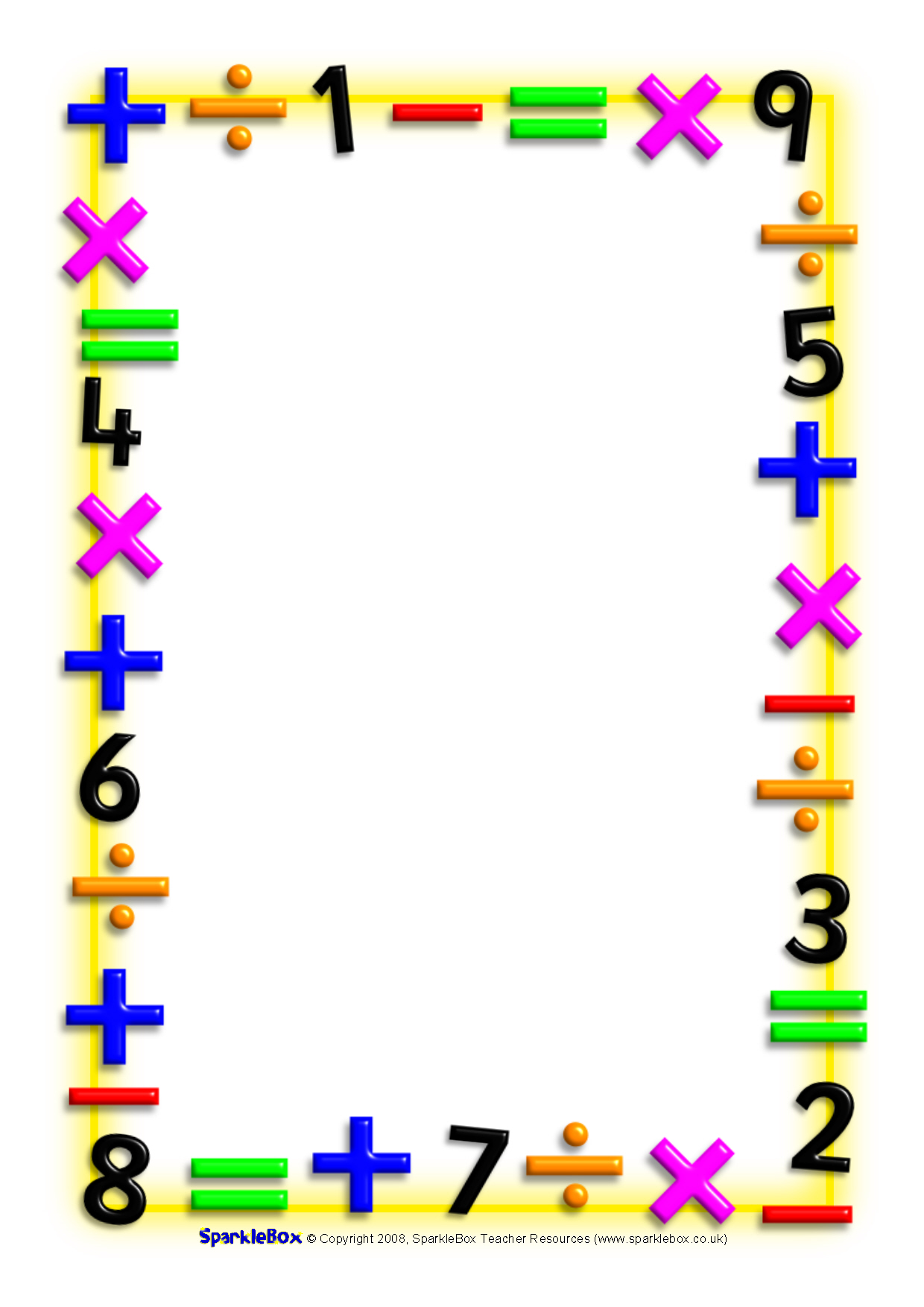 Bailey’s CourtCalculation PolicyPlease note that this is the progression we follow across the school; however, some stages may be taught alongside each other. AdditionSubtractionMultiplicationDivisionStagesExamplesStage 1Use of objects 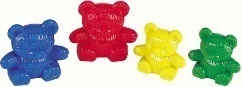 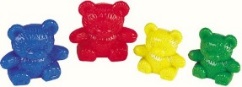                         + 2     +    4   = 6 Stage 2Practical representation using numicon and 5 and 10 frames.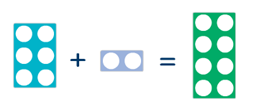 6      +    2    =      8Stage 3Use of pictorial representations 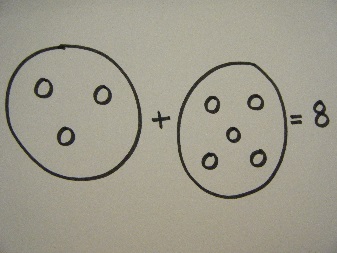 3 + 5   = 8Stage 4Adding ones on a number line.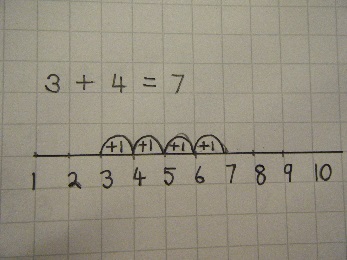 Stage 5Adding tens and ones on a number line and with sticks and dots.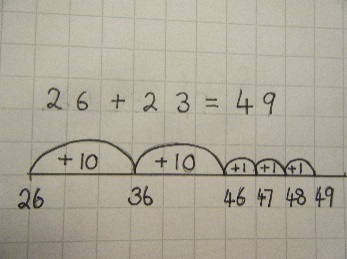 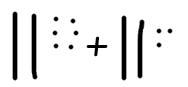 Stage 6Adding multiples of tens and groups of ones on a number line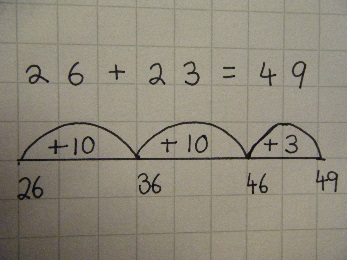 Stage 7Adding tens and ones on a number line bridging 10 and with sticks and dots.28+25= 53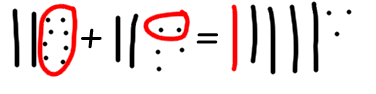 Stage 8Addition through partitioning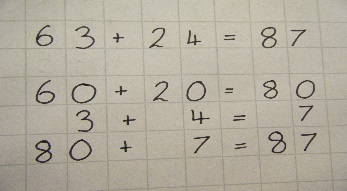 Stage 9Column addition(without bridging)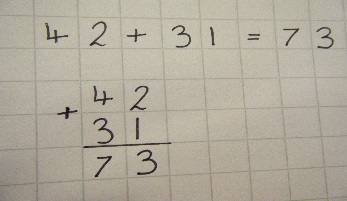 Stage 10Column addition(bridging) 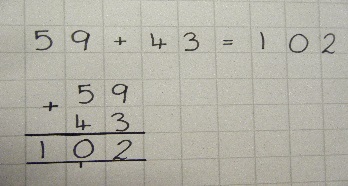 Stage 11Column addition involving decimals 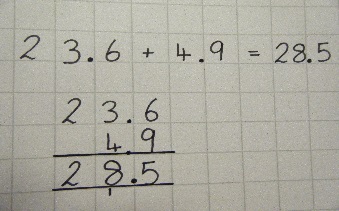 StagesExamplesStage 1Use of objects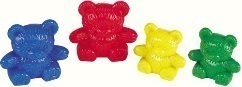    -  6  -  4  = 2Stage 2Practical representation using numicon and 5 and 10 frames.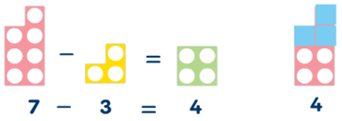 Stage 3Use of pictorial representation7-2=5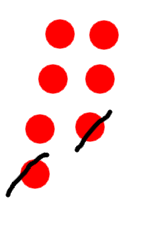 Stage 4Counting back on a number line in ones 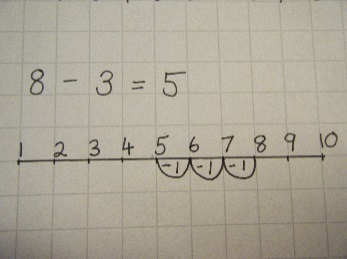 Stage 5Counting back on a number line in tens and ones and subtracting using sticks and dots.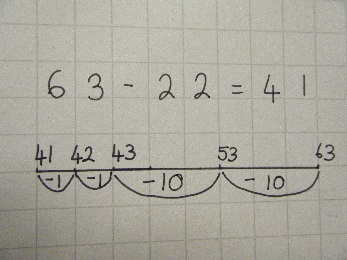 35-12=23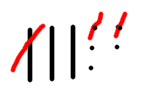 Stage 6Counting back multiples of tens and groups of ones (without going over the 10s) 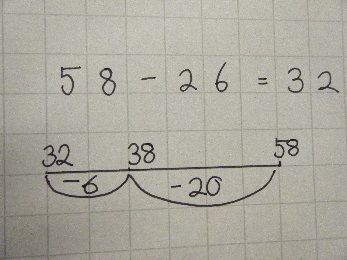 Stage 7Use of a number line to support going over the 10s and using sticks and dots.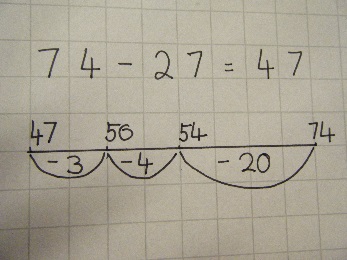 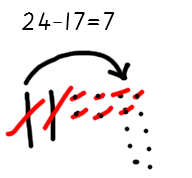 Stage 8Column subtraction(without decomposition)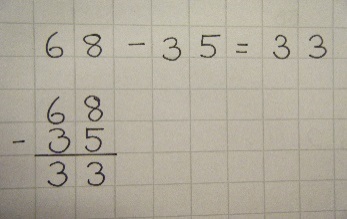 Stage 9Column subtraction(with decomposition)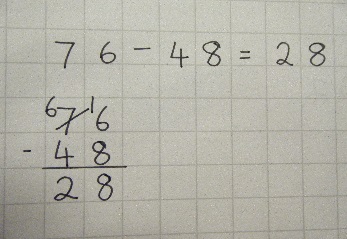 Stage 10Column subtraction involving decimals 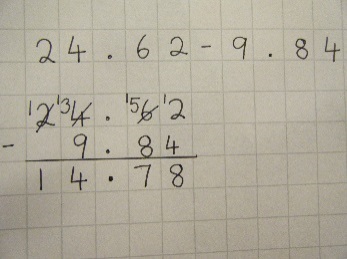 Year 12x     5x    10xYear 23x     4xYear 36x     7x     8x    9xYear 411x    12xYear 5/6Recall multiplication facts for all tables StagesExamplesStage 1Use of objects 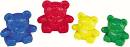 3 x 2= 6Stage 2Use of pictorial representations  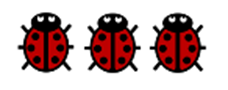 3 x 6= 18Stage 3Practical representation using numicon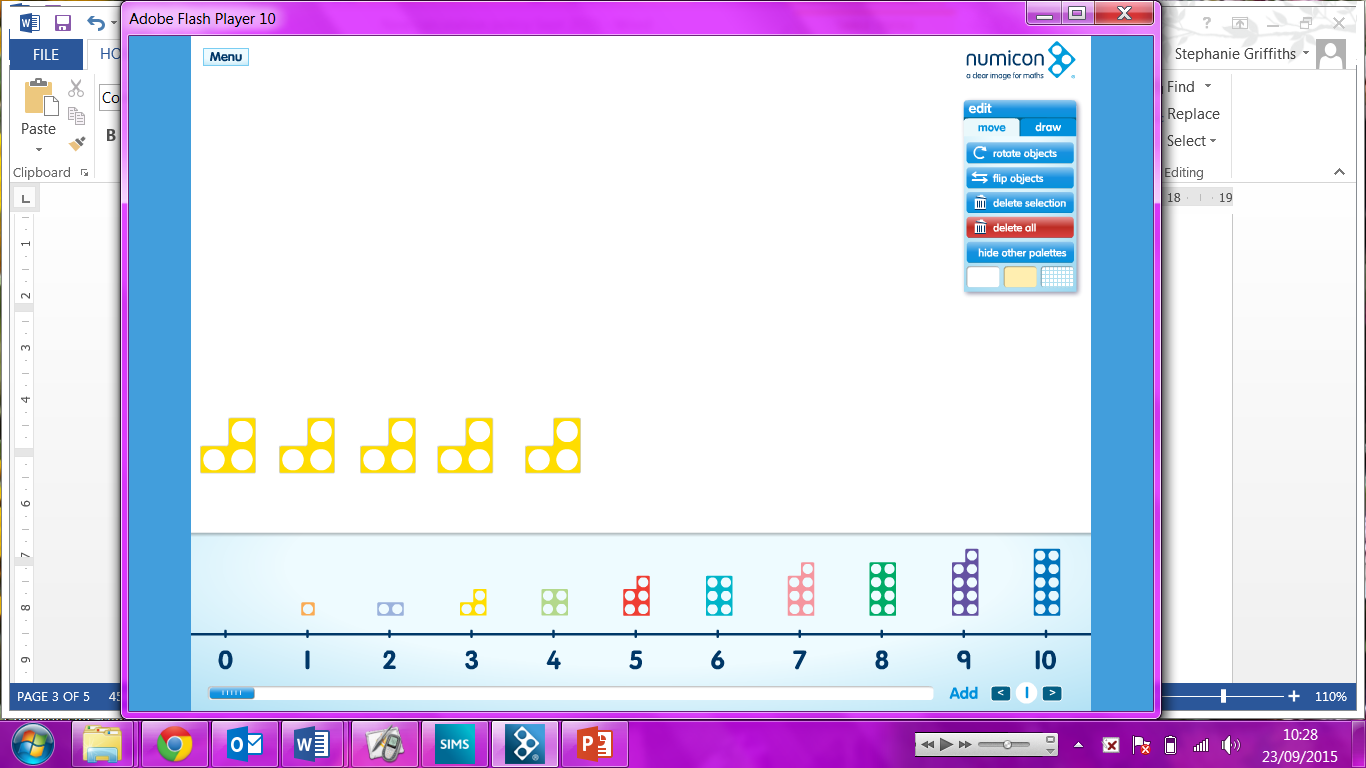 5x3= 15Stage 4Use of arrays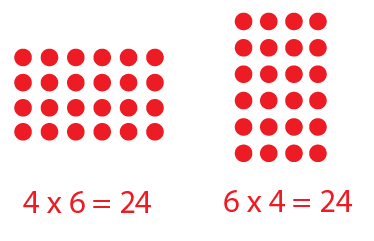 Stage 5Grid method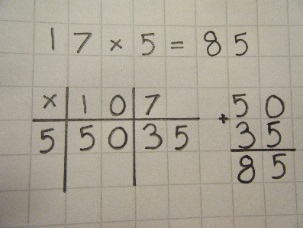 Stage 6Expanded column multiplication(TOxU)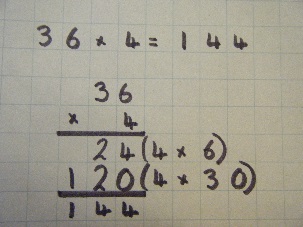 Stage 7Expanded column multiplication(TOxTO)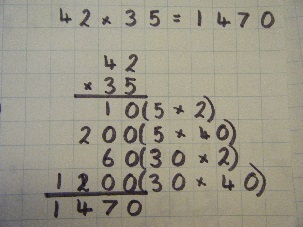 Stage 8Short Multiplication(TOxU)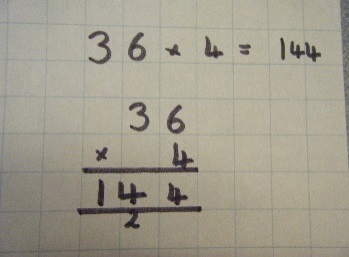 Stage 9Long Multiplication(TOxTO)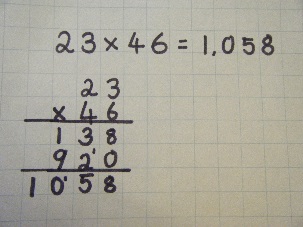 Stage 10Short multiplication using decimals 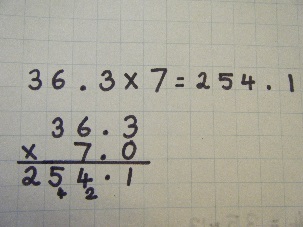 StagesExamplesStage 1Sorting objects into groups4 ÷ 2= 2Stage 2Practical representation using numicon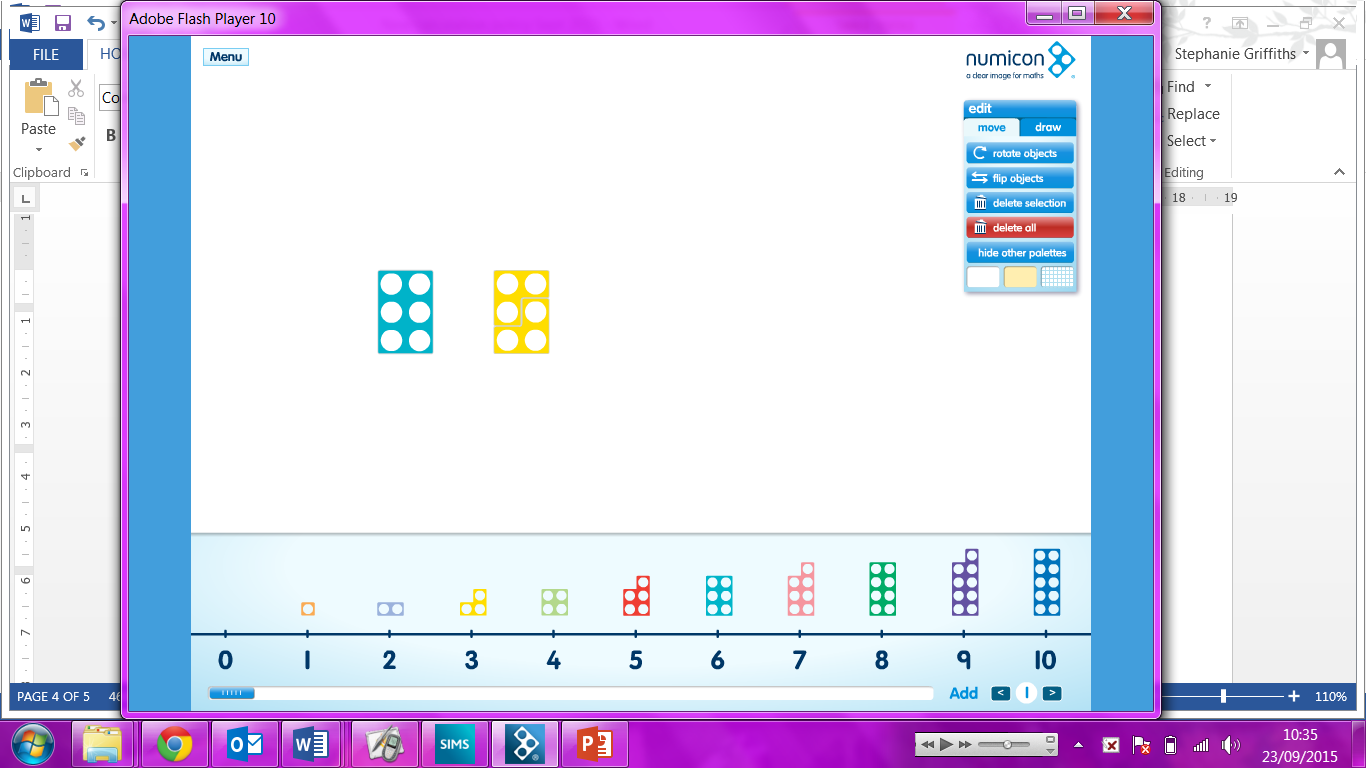 6 ÷ 3 = 2Stage 3Pictorial representation 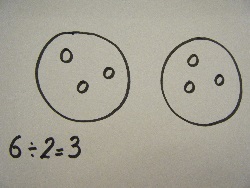 6÷2=3Stage 4Divider spider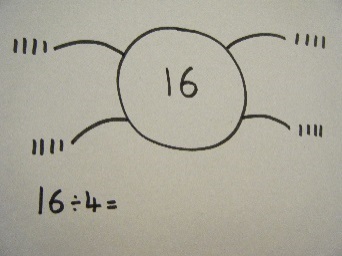 16 ÷ 4= 4Stage 5Chunking (no remainders) 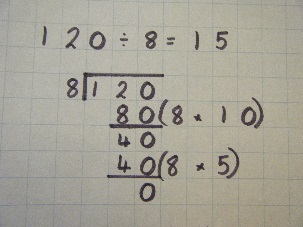 Stage 6Chunking (remainders) 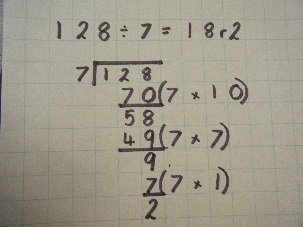 Stage 7Bus stop(no remainders)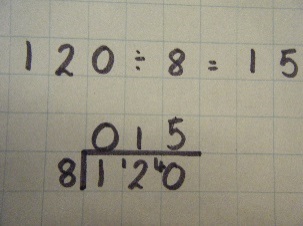 Stage 8Bus stop(remainders)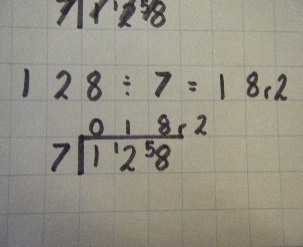 Stage 9Bus stop(decimals)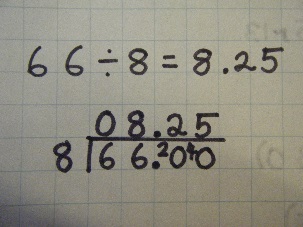 Stage 10Long division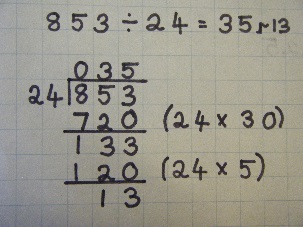 